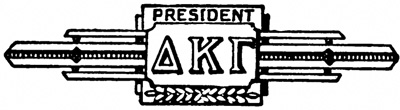 .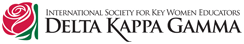 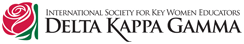 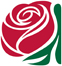 ****************************************************************************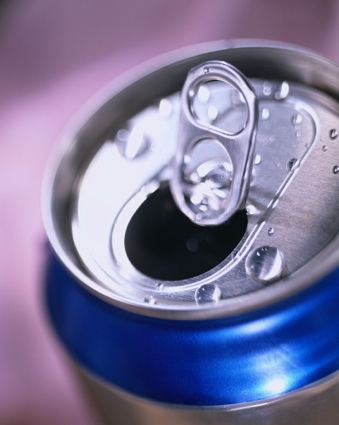 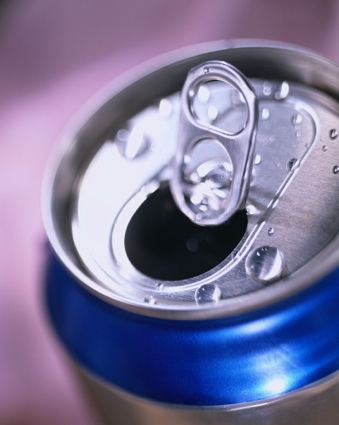 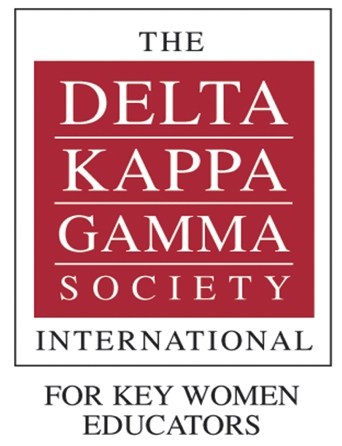 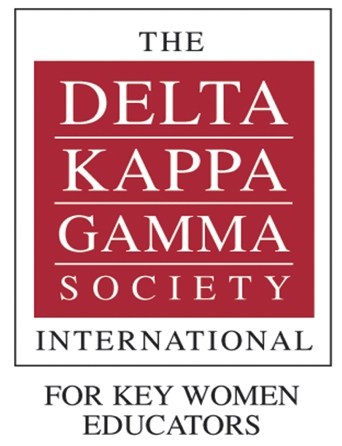 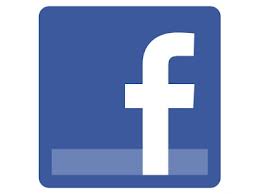 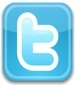 